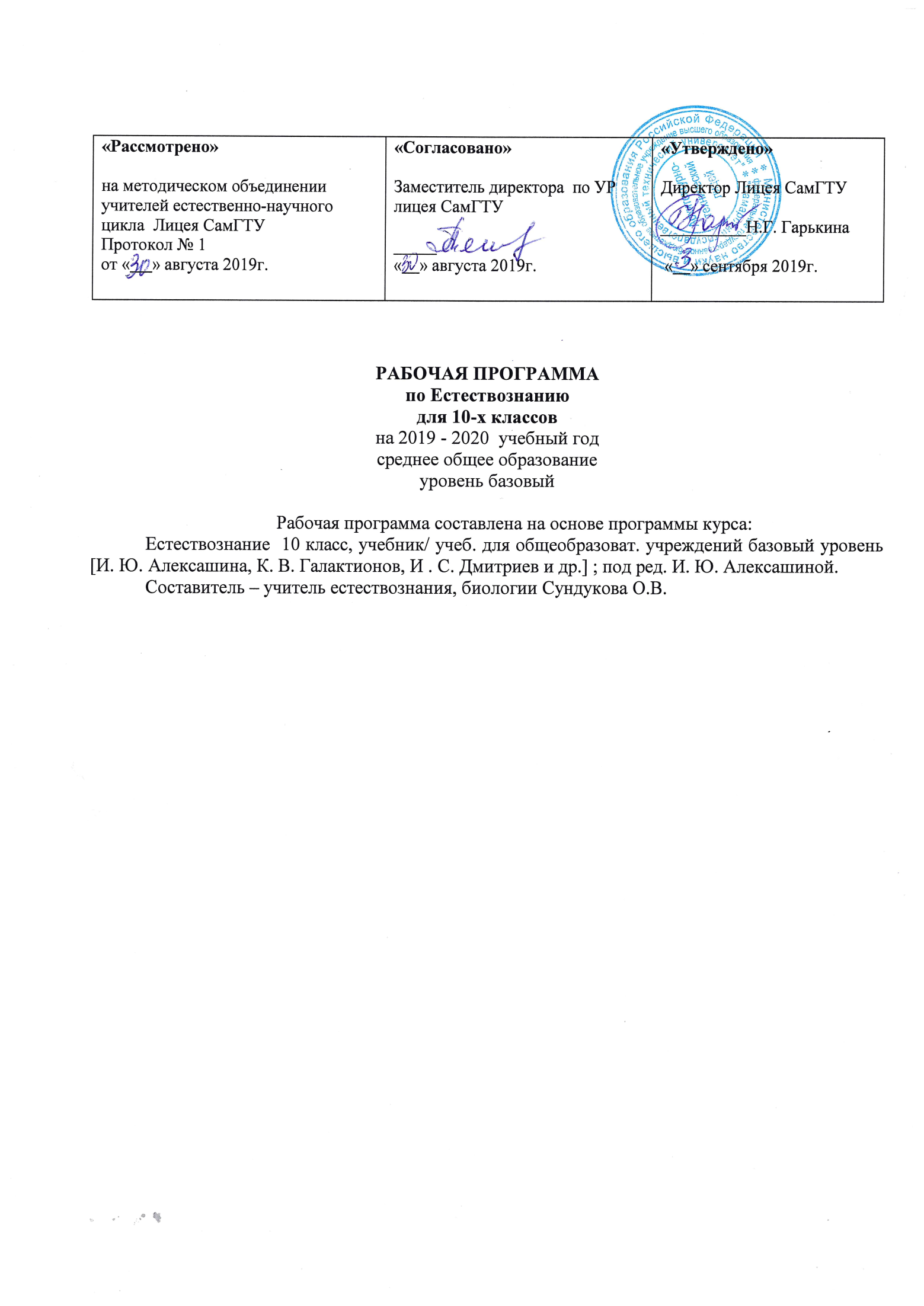 Пояснительная запискаРабочая программа учебного предмета «Естествознание» для 10-х и 11-х классов составлена на основании следующих нормативно-правовых документов и материалов:- Федеральный государственный образовательный стандарт среднего  общего образования по русскому языку, утвержденный приказом Минобразования России от «17» мая 2012 г. № 413, с изменениями и дополнениями от «29» декабря 2014 г., «31» декабря 2015 г., «29» июня 2017 г.- учебный план Лицея СамГТУ на 2019- 2020 учебный год;- положение о рабочей программе Лицея СамГТУ;-федеральный перечень учебников, рекомендованных Министерством образования РФ к использованию в образовательном процессе в общеобразовательных учреждениях на 2019/ 2020 уч. год( Приказ № 345 от 28.12.2018).Учебный предмет «Естествознание» входит в предметную область «Естественные науки».        Рабочая программа составлена на основе авторской программы «ЕСТЕСТВОЗНАНИЕ» для 10-11 классов общеобразовательных учреждений  Авторы: И. Ю. Алексашина, Иваньшина Е.В., Ивашедкина О.А.Учебники: Естествознание  10 класс, учебник/ учеб. для общеобразоват. учреждений базовый уровень  [И. Ю. Алексашина, К. В. Галактионов, И . С. Дмитриев и др.] ; под ред. И. Ю. Алексашиной ; Рос. акад. наук, Рос. акад. образования, изд-во «Просвещение». - 2-е изд. - М. : Просвещение, 2017. - 270 с.;   Естествознание  11 класс, учебник/ учеб. для общеобразоват. учреждений. базовый уровень в 2-х ч [И. Ю. Алексашина, А.В.Ляпцев, М.А.Шаталов]; под ред. И. Ю. Алексашиной ; Рос. акад. наук, Рос. акад. образования, изд-во «Просвещение», 2017. Программа изучения предмета Естествознания в 10 классе изучается в количестве 3 часа  в неделю, 102 часа в год и в 11 классе изучается в количестве 3 часа  в неделю, 102 часа в год.Изучаемый в 10 и 11 классе материал  ставит цели синтезировать на основе современных естественнонаучных знаний качественно новые системные подходы к познанию природы, столь необходимые для современного научного видения мира.образовательным стандартом по естествознанию данный курс позволяет совершенствовать профильное обучение на старшей ступени школы;нормализовать учебную нагрузку учащихся;привести в соответствие содержание образования возрастным закономерностям развития учащихся, их особенностям и возможностям на каждой ступени развития;личностно ориентировать содержание образования;усилить деятельный характер образования, направленность содержания образования на формирование общих учебных умений и навыков, обобщённых способов учебной, познавательной, коммуникативной, творческой деятельности;усилить социально-гуманитарную направленность содержания образования, способствующую утверждению ценностей гражданского общества;формировать ключевые компетенции - готовность учащихся использовать усвоенные знания, умения и способы деятельности в реальной жизни для решения практических задач.Задачи:       -  сформировать на межпредметной основе общеучебные и общеинтеллектуальные умения и навыки, целостную естественнонаучную картину мира;- 	сформировать основы естественнонаучной культуры и как можно более наглядно показать, какую роль играют естественные науки в развитии цивилизации, o формировании нашего материального окружения, знании человека о самом себе.Планируемые    результаты освоения учебного предмета  Целью данной программы является направленность на достижение образовательных результатов в соответствии с ФГОС, в частности:Личностные:Личностные результаты: Обучающийся научится:1) сформированности мировоззрения, соответствующего современному уровню развития науки и общественной практики; 2) сформированности основ саморазвития и самовоспитания; готовности и способности к самостоятельной, творческой и ответственной деятельности (образовательной, коммуникативной и др.); 3) сформированности навыков продуктивного сотрудничества со сверстниками, детьми старшего и младшего возраста, взрослыми в образовательной, общественно полезной, учебно-исследовательской, учебно-инновационной и других видах деятельности; 4) готовности и способности к образованию и самообразованию на протяжении всей  жизни; сознательному отношению к непрерывному образованию как условию успешной профессиональной и общественной деятельности; Обучающийся получит возможность научиться:приобретению опыта экологонаправленной деятельности; эстетическому отношению к миру, готовности к эстетическому обустройству собственного быта;осознанному выбору будущей профессии как способу реализации собственных жизненных планов;Метапредметные результаты:  Регулятивные универсальные учебные действия Обучающийся научится:самостоятельно определять цели, ставить и  формулировать собственные задачи в образовательной деятельности и жизненных ситуациях;оценивать ресурсы, в том числе время и другие нематериальные ресурсы, необходимые для достижения поставленной ранее цели;сопоставлять имеющиеся возможности и необходимые для достижения цели ресурсы; организовывать эффективный поиск ресурсов, необходимых для достижения поставленной цели;определять несколько путей достижения поставленной цели; выбирать оптимальный путь достижения цели, учитывая эффективностт расходования ресурсов и основываясь на соображениях этики и морали; задавать параметры и критерии, по которым можно определить, что цель достигнута; сопоставлять полученный результат деятельности с поставленной заранее целью;оценивать последствия достижения поставленной цели в учебной деятельности, собственной жизни и жизни окружающих людей. Обучающийся получит возможность научиться:Целеполаганию как постановке учебной задачи на основе соотнесения того, что уже известно и усвоено и того, что еще неизвестно по данной теме. Составлению плана и последовательности действий в решении задач. Коррекции – внесение необходимых дополнений и корректив в план решения задач и способ действия в случае расхождения эталона, реального действия и его продукта. Оценке – выделение и осознание обучающимися того, что уже усвоено и что еще подлежит усвоению, осознание качества и уровня усвоения темы. Волевой саморегуляции как способности к мобилизации сил и энергии; способности к волевому усилию, к выбору ситуации мотивационного конфликта и к преодолению препятствий. Познавательные универсальные учебные действияОбучающийся научится: критически оценивать и интерпретировать информацию с разных позиций; распознавать и фиксировать противоречия в информационных источниках; использовать различные модельно-схематические средства для представления выявленных в информационных источниках противоречий; осуществлять развернутый информационный поиск и ставить на его основе новые (учебные и познавательные) задачи;искать и находить обобщенные способы решения задач; приводить критические аргументы как в отношении собственного суждения, так и в отношении действий и суждений другого; анализировать и преобразовывать проблемнопротиворечивые ситуации; выходить за рамки учебного предмета и осуществлять целенаправленный поиск возможности широкого переноса средств и способов действия; выстраивать индивидуальную образовательную траекторию, учитывая ограничения со стороны других участников и ресурсные ограничения;менять и удерживать разные позиции в познавательной деятельности (быть учеником и учителем; формулировать образовательный запрос и выполнять консультативные функции самостоятельно; ставить проблему и работать над ее решением; управлять совместной познавательной деятельностью и подчиняться). Обучающийся получит возможность научиться:Самостоятельно выделять и формулировать познавательные цели. Осуществлять поиск и выделение необходимой информации. Выбирать наиболее эффективные способы решения задач. Уметь адекватно, осознано и произвольно строить речевое высказывание в устной и письменной речи. Способности и умению производить простые логические действия (анализ, синтез, сравнение, обобщение). Коммуникативные универсальные учебные действия Обучающийся научится: осуществлять деловую коммуникацию как со сверстниками, так и со взрослыми (как внутри образовательной организации, так и за ее пределами); при осуществлении групповой работы быть как руководителем, так и членом проектной команды в  разных ролях (генератором идей, критиком, исполнителем, презентующим и т. д.); развернуто, логично и точно излагать свою точку зрения с использованием адекватных (устных и письменных) языковых средств;распознавать конфликтные ситуации и предотвращать конфликты до их активной фазы; координировать и выполнять работу в условиях виртуального взаимодействия (или сочетания реального и виртуального);согласовывать позиции членов команды в процессе работы над общим продуктом/решением; представлять публично результаты индивидуальной и групповой деятельности как перед знакомой, так и перед незнакомой аудиторией;подбирать партнеров для деловой коммуникации, исходя из соображений результативности взаимодействия, а не личных симпатий;воспринимать критические замечания как ресурс собственного развития;точно и емко формулировать как критические, так и одобрительные замечания в адрес других людей в рамках деловой и образовательной коммуникации, избегая при этом личностных оценочных суждений.Обучающийся получит возможность научиться:Сознательной	 ориентации на позиции других людей, умению слушать и вступать в диалог, участвовать в коллективном обсуждении проблем. Умению интегрироваться в группу сверстников при работе в группах.   Умению строить продуктивное взаимодействие и сотрудничество со сверстниками и взрослыми при изучении темы. Умению использовать адекватные языковые средства. Умению ясно, логично и точно излагать свою точку зрения.Предметные результаты:  Выпускник на базовом уровне научится:–	демонстрировать на примерах роль естествознания в развитии человеческой цивилизации; выделять персональный вклад великих ученых в современное состояние естественных наук;–	грамотно применять естественно-научную терминологию при описании явлений окружающего мира;–	обоснованно применять приборы для измерения и наблюдения, используя описание или предложенный алгоритм эксперимента с целью получения знаний об объекте изучения;–	выявлять характер явлений в окружающей среде, понимать смысл наблюдаемых процессов, основываясь на естественно-научном знании; использовать для описания характера протекания процессов физические величины и демонстрировать взаимосвязь между ними;–	осуществлять моделирование протекания наблюдаемых процессов с учетом границ применимости используемых моделей;–	критически оценивать, интерпретировать и обсуждать информацию, содержащуюся в сообщениях СМИ, ресурсах Интернета, научно-популярных статьях с точки зрения естественно-научной корректности; делать выводы на основе литературных данных;–	принимать аргументированные решения в отношении применения разнообразных технологий в профессиональной деятельности и в быту;–	извлекать из описания машин, приборов и технических устройств необходимые характеристики для корректного их использования; объяснять принципы, положенные в основу работы приборов;–	организовывать свою деятельность с учетом принципов устойчивого развития системы «природа–общество–человек» (основываясь на знаниях о процессах переноса и трансформации веществ и энергий в экосистеме, развитии и функционировании биосферы; о структуре популяции и вида, адаптациях организмов к среде обитания, свойствах экологических факторов; руководствуясь принципами ресурсосбережения и безопасного применения материалов и технологий; сохраняя биологическое разнообразие);–	обосновывать практическое использование веществ и их реакций в промышленности и в быту; объяснять роль определенных классов веществ в загрязнении окружающей среды;–	действовать в рамках правил техники безопасности и в соответствии с инструкциями по применению лекарств, средств бытовой химии, бытовых электрических приборов, сложных механизмов, понимая естественно-научные основы создания предписаний;–	формировать собственную стратегию здоровьесберегающего (равновесного) питания с учетом биологической целесообразности, роли веществ в питании и жизнедеятельности живых организмов;–	объяснять механизм влияния на живые организмы электромагнитных волн и радиоактивного излучения, а также действия алкоголя, никотина, наркотических, мутагенных, тератогенных веществ на здоровье организма и зародышевое развитие;–	выбирать стратегию поведения в бытовых и чрезвычайных ситуациях, основываясь на понимании влияния на организм человека физических, химических и биологических факторов;–	осознанно действовать в ситуации выбора продукта или услуги, применяя естественно-научные компетенции.Выпускник на базовом уровне получит возможность научиться:–	выполнять самостоятельные эксперименты, раскрывающие понимание основных естественно-научных понятий и законов, соблюдая правила безопасной работы; представлять полученные результаты в табличной, графической или текстовой форме; делать выводы на основе полученных и литературных данных;–	осуществлять самостоятельный учебный проект или исследование в области естествознания, включающий определение темы, постановку цели и задач, выдвижение гипотезы и путей ее экспериментальной проверки, проведение эксперимента, анализ его результатов с учетом погрешности измерения, формулирование выводов и представление готового информационного продукта;–	обсуждать существующие локальные и региональные проблемы (экологические, энергетические, сырьевые и т.д.); обосновывать в дискуссии возможные пути их решения, основываясь на естественно-научных знаниях;–	находить взаимосвязи между структурой и функцией, причиной и следствием, теорией и фактами при анализе проблемных ситуаций и обосновании принимаемых решений на основе естественно-научных знаний; показывать взаимосвязь между областями естественных наук.3. Содержание учебного предмета «Естествознание».10 классРаздел 1. Современное естественно - научное знание о мире (природа — наука — человек) Тема 1. Структура естественно - научного знания: многообразие единства  Естествознание как наука. Союз естественных наук в познании природы. Естествознание в системе культуры. Научное знание: соотношение науки и культуры; понятие «наука»; система естественных наук и предмет их изучения. Принципы и признаки научного знания. Экспериментальные методы в естественных науках: наблюдение, измерение, эксперимент. Понятие об экспериментальных научных методах, система и классификация научных методов. Особенности и отличительные признаки наблюдения и эксперимента, роль измерений и количественных оценок в естествознании. Влияние прибора на результаты эксперимента, проблема чистоты эксперимента. Оценка ошибки измерений. Теоретические методы исследования: классификация, систематизация, анализ, синтез, индукция, дедукция, моделирование. 
Понятие о теоретических методах исследования. Примеры классификаций и моделей в естествознании. Специфика изучения объектов и роль моделей в изучении микромира; представление непредставимого; статистические исследования, микро- и макропараметры. 
Естественно - научное познание: от гипотезы до теории. Особенности исторических этапов развития научной методологии: становление логики и математических методов; становление экспериментального метода в XVII в.; современный гипотетико-дедуктивный метод и «цепочка научного познания». Структура научного знания, его компоненты: научный факт, гипотеза, предложенная на основе обобщения научных фактов; эксперимент по проверке гипотезы, теория, теоретическое предсказание. Великие эксперименты в естественных науках.Практические работы. Выполнение исследований, иллюстрирующих процесс научного познания (наблюдение, опыт, гипотеза, теория). Тема 2. Структуры мира природы: единство многообразия Пространственно-временные характеристики и средства изучения макромира, мегамира и микромира. Шкалы расстояний и временных интервалов в макромире, мегамире и микромире. Структурные элементы материи. Эволюция представлений о пространстве и времени. Формы материи. Вещество и поле, дискретность и непрерывность. Развитие представлений о веществе и поле. Электромагнитные явления. 
 Волновые и квантовые свойства вещества и поля. Фотоэффект. Элементарные частицы и фундаментальные взаимодействия. 
Уровни организации живого. Молекулярные основы жизни. Клеточная теория. Общие черты и своеобразие клеток животных, растений, грибов и бактерий. Вирусы. Популяции, их структура и динамика. Принципы организации экосистем. Биосфера как глобальная экосистема. 
 Наиболее общие законы природы. Законы сохранения энергии, импульса, момента импульса. Понятие о частнонаучных (закон сохранения массы и др.) и общенаучных законах. Формулировки законов сохранения. Понятие об энергии (массе), импульсе, моменте импульса. Примеры природных и других процессов и явлений, описываемых на основе законов сохранения. Преобразование и сохранение энергии в природе. Фотосинтез и метаболизм. Единство природы. Симметрия. Симметрия в природе. Связь симметрии мира с законами сохранения. Симметрия в микромире. Следствия нарушения симметрии. Симметрия как свойство природных объектов. Спонтанное нарушение симметрии. Практические работы. Проведение простых исследований или наблюдений (в том числе с использованием мультимедийных средств) электромагнитных явлений, волновых свойств  света, фотоэффекта, денатурации белка, каталитической активности ферментов. Тема 3. От структуры к свойствам Атомы и элементы. Два решения одной проблемы. Рассказ о двух подходах к решению проблемы природы свойств, предложенных в эпоху Античности Эмпедоклом (теория элементов) и Демокритом (атомистика). Второе рождение атомистики. Новые формы атомной теории, развитые в эпоху научной революции XVII в. Р. Бойлем и И. Ньютоном. Механистическое объяснение происхождения свойств веществ. 
Химическая революция XVIII в. Создание кислородной теории горения и дыхания А. Лавуазье в 1770-х гг. Новая трактовка понятия «химический элемент». Исторические эксперименты А. Лавуазье: прокаливание оксидов тяжелых металлов и изучение свойств кислорода и водорода. Дж. Дальтон. Синтез новой атомистики и нового элементаризма. История создания Дальтоном химической атомистики. Первая шкала атомных весов. Определение химических формул. От структуры к свойствам — преобразование информации в живых системах. Генетический код. Матричный синтез белка.  Классификация в науке. Классификация химических элементов. Биологическая систематика и современные представления о биоразнообразии. Культура и методы классификации в науке.  Практические работы. Проведение простейших исследований или наблюдений: определение биологических видов с помощью определителей. Тема 4. Природа в движении, движение в природе Движение как перемещение. Способы описания механического движения. Относительность движения. Движение под действием сил тяготения. Причины механического движения. Детерминизм механического движения. Движение как распространение. Волны. Свойства волн. Звук и его характеристики. Движение, пространство, время, материя. Влияние движения и материи на свойства пространства и времени. Движение тепла. Основные законы термодинамики. Необратимость термодинамических процессов. 
 Статистический характер движения системы с большим числом частиц. Понятие о статистическом описании движения. Объяснение необратимого характера термодинамических процессов. Статистика порядка и хаоса. Природа необратимости движения системы с большим числом частиц. Движение как качественное изменение. Химические реакции. Скорости химических реакций. Параметры, влияющие на скорость. Катализ. Движение как изменение. Ядерные реакции. Движение живых организмов. Молекулярные основы движения в живой природе.  Практические работы. Изучение движения планет Солнечной системы, свойств и характеристик звука, скоростей химических реакций. Тема 5. Эволюционная картина мира Энтропия. Необратимость. Основные закономерности самоорганизации в природе. Открытые нелинейные системы и особенности их развития. Флуктуации, бифуркации, характер развития, примеры самоорганизующихся систем (ячейки Бенара и др.). Причины и условия самоорганизации. Самовоспроизведение живых организмов. Бесполое и половое размножение. Самоорганизация в ходе индивидуального развития организмов. Этапы онтогенеза и их регуляция. Эволюция природы. Начало мира. Большой взрыв. Происхождение химических элементов. Образование галактик, звезд, планетных систем. Эволюция звезд и синтез тяжелых элементов. Эволюция планеты Земля. Проблема происхождения жизни. Этапы формирования Солнечной системы. Ранняя Земля. Эволюция атмосферы. Гипотезы  происхождения жизни.Принципы эволюции живых организмов. Классический дарвинизм и современные эволюционные концепции. Основные этапы развития жизни на Земле. Эволюция человека. Коэволюция природы и цивилизации.  Практические работы. Наблюдение с помощью мультимедийных приложений эффектов, связанных с нарушением симметрии и бифуркациями в открытых нелинейных системах. Тематическое планированиеЛист внесения измененийСОДЕРЖАНИЕРАБОЧЕЙ ПРОГРАММЫСтр.Пояснительная записка3Планируемые  результаты  освоения учебного предмета4Содержание учебного предмета8Тематическое планирование с указанием количества часов, отводимых на освоение каждой темы11Лист внесения изменений13№ п/пНазвание темы (раздела)Количество часов на изучениеКоличество контрольных, лабораторных, практических работ1.Структура естественно - научного знания: многообразие единства.17 чЕстествознание как познавательная деятельность Природа в зеркале науки Естествознание в системе культуры Критерии научного знанияЭкспериментальные методы в естественных наукахУчимся наблюдать Экспериментатор, прибор, результатВеликие эксперименты в естественных науках Теоретические методы исследования Учимся классифицировать и систематизировать Моделирование в науке Естествознание и религиозная традиция Традиции и революции в естествознании Эксперимент.  Теория.  Практика КР№1ПР №№1,2,3.2.Структуры мира природы: единство многообразия30 чМасштабы ВселеннойСредства изучения микромира и мегамираДискретность и непрерывность в природе Поле как способ описанияФундаментальные поля как составляющие материиВзаимодействие поля и вещества. Цвет и спектрыДискретность и непрерывность:  эксперимент Квантовые (корпускулярные) свойства полей Волновые (полевые) свойства частиц. Корпускулярно-волновой дуализм Фундаментальные взаимодействия в микромире Единство многообразия.  Микромир Единство многообразия.  Мегамир. Солнечная система и планетарная модель Единство многообразия. Биологические системы Молекулярная структура живого Белки и нуклеиновые кислоты Клетка как структурная основа живых организмов Разнообразие форм жизни Популяции и процессы их регуляции Принципы организации экосистем Биосфера Наиболее общие законы природы.  Законы сохранения Энергетика живой клетки Единство природы. Симметрия Симметрия в искусстве и науке. Материальное единство мираКР№2ПР №№ 4,5,6,7,8,9.3.От структуры к свойствам13 ч13 чАтомы и элементы.  Два решения проблемы генезиса свойств веществ Второе рождение атомистики Химическая революция эпохи Просвещения «Новая система химической философии» Д. Дальтона Генезис свойств веществ и классическая атомно-молекулярная теория Периодический закон Д. И.  Менделеева. Состав-структура-свойства  Биологическая систематика Современные представления о многообразии живого  Как реализуется генетическая информация Зависимость свойств объектов от структуры и состава - опыт искусства КР№3ПР№10.4Природа в движении, движение в природе21 чДвижение как перемещение Видимое движение планет Причины механического движения.  Детерминизм Движение как распространение.  Волны. Свойства волн Звук и его характеристики Движение, пространство, время, материя Движение теплаСтатистика порядка и хаоса Движение как качественное изменение. Химические реакции Скорости химических реакций Движение в живой природе Движение как качественное изменение. Ядерные реакции Формы и виды движения Тайны движения через призму искусстваКР№4ПР№№ 11,12,13,14.5Эволюционная картина мира21 чМежду порядком и хаосомСамоорганизация.  Причины и условия Бифуркации и спонтанное нарушение симметрии Самовоспроизведение живых организмов Самоорганизация в развитии организмов. Рождение Вселенной Образование галактик, звезд, планетных систем Эволюция звезд и синтез тяжелых элементовЭволюция планеты Земля Принципы эволюции живых организмов Современные концепции биологической эволюции  Эволюция эукариот. Развитие жизни на Земле  Эволюция человека Формирование человека разумного. Коэволюция природы и цивилизации КР№5ПР№№ 15,16,17.Итого102чДатаСодержание измененийПричинаПримечание